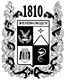 ПОСТАНОВЛЕНИЕадминистрации города-КУРОРТА железноводска ставропольского краяО внесении изменений в административный регламент предоставления
администрацией города-курорта Железноводска Ставропольского края
муниципальной услуги «Присвоение и аннулирование адреса объекту адресации», утвержденный постановлением администрации города-курорта Железноводска Ставропольского края от 19 мая 2020 г. № 358  	В соответствии с федеральными законами от
06 октября 2003 г. № 131-ФЗ «Об общих принципах организации местного самоуправления в Российской Федерации», от 27 июля 2010 г. № 210-ФЗ «Об организации предоставления государственных и муниципальных услуг», от
06 апреля 2011 г. № 63-ФЗ «Об электронной подписи», Указом Президента Российской Федерации от 07 мая 2012 г. № 601 «Об основных направлениях  совершенствования системы государственного управления», постановлениями Правительства Российской Федерации от 25 августа 2012 г. № 852 «Об утверждении Правил использования усиленной квалификационной электронной  подписи при обращении за получением государственных и муниципальных услуг и о внесении изменения в Правила разработки и утверждения административных регламентов предоставления государственных услуг», 
от 19 ноября 2014 г. № 1221 «Об утверждении Правил присвоения, изменения и аннулирования адресов», распоряжением Правительства Российской Федерации от 31 января 2017 г. № 147-р «О целевых моделях упрощения процедур ведения бизнеса и повышения инвестиционной привлекательности субъектов Российской Федерации», распоряжением Правительства Ставропольского края от 17 июля 2013 г. № 244-рп «О снижении административных барьеров, оптимизации и повышении качества предоставления государственных и муниципальных услуг в Ставропольском крае», постановлениями администрации города-курорта Железноводска Ставропольского края от
30 декабря 2011 г. № 1355 «Об утверждении Порядка разработки и утверждения административных регламентов осуществления муниципальных контрольных (надзорных) функций и административных регламентов предоставления муниципальных услуг», от 11 апреля 2019 г. № 273 «Об утверждении Перечней муниципальных услуг, предоставляемых на территории

муниципального образования города-курорта Железноводска Ставропольского края, и контрольных (надзорных) функций, исполняемых на территории муниципального образования города-курорта Железноводска Ставропольского края», рекомендуемым типовым (примерным) перечнем муниципальных услуг, утвержденным рабочей группой по снижению административных барьеров и повышению доступности и качества предоставления государственных и муниципальных услуг в Ставропольском крае краевой межведомственной комиссии по вопросам социально-экономического развития Ставропольского края (протокол от 23 сентября 2021 г. № 1)ПОСТАНОВЛЯЮ:1. Утвердить прилагаемые изменения, которые вносятся в административный регламент предоставления администрацией города-курорта Железноводска Ставропольского края муниципальной услуги «Присвоение и аннулирование адреса объекту адресации», утвержденный постановлением администрации города-курорта Железноводска Ставропольского края от
19 мая 2020 г. № 358  «Об утверждении административного регламента предоставления администрацией города-курорта Железноводска Ставропольского края муниципальной услуги «Присвоение и аннулирование адреса объекту адресации» (с изменениями, внесенными постановлением администрации города-курорта Железноводска Ставропольского края от 13 января 2021 г. № 3).  	2. Опубликовать настоящее постановление в общественно-политическом еженедельнике «Железноводские ведомости» и разместить на официальном сайте Думы города-курорта Железноводска Ставропольского края и администрации города-курорта Железноводска Ставропольского края в сети Интернет.3. Контроль за выполнением настоящего постановления возложить на заместителя главы администрации города-курорта Железноводска Ставропольского края - начальника Управления городского хозяйства администрации города-курорта Железноводска Ставропольского края Каспарова Г.И.4.  Настоящее постановление вступает в силу со дня его официального опубликования.Глава города-курорта Железноводска        Ставропольского края                                                                         Е.Е. Бакулин				        			         УТВЕРЖДЕНЫ							          постановлением администрации							       города-курорта Железноводска							       Ставропольского края							       от 15 марта 2022 г. № 192ИЗМЕНЕНИЯ, которые вносятся в административный регламент предоставления администрацией города-курорта Железноводска Ставропольского края муниципальной услуги «Присвоение и аннулирование адреса объекту
адресации», утвержденный постановлением администрации города-курорта Железноводска Ставропольского края от 19 мая 2020 г. № 358 «Об
утверждении административного регламента предоставления
администрацией города-курорта Железноводска Ставропольского края
муниципальной услуги «Присвоение и аннулирование адреса объектуадресации»1. В подразделе «Требования к порядку информирования о предоставлении муниципальной услуги» раздела I «Общие положения»:1.1. В пункте 4:1.1.1. В абзаце третьем слова «archmin@mail.ru» заменить словами «archmin@adm-zheleznovodsk.ru».1.1.2. Абзац четвертый исключить.1.2. Абзац первый пункта 5 изложить в следующей редакции:«5. Для получения информации по вопросам предоставления муниципальной услуги, сведений о ходе ее предоставления заявитель обращается лично, письменно, по телефону, по электронной почте в управление архитектуры, через Единый портал государственных и муниципальных услуг (функций), посредством регионального портала государственных и муниципальных услуг Ставропольского края 26gosuslugi.ru, платформы государственных сервисов ПГС 2.0, а также в муниципальное бюджетное учреждение «Многофункциональный центр предоставления государственных и муниципальных услуг города-курорта Железноводска Ставропольского края» (далее - многофункциональный центр) (в случае наличия соглашения о взаимодействии, заключенного между администрацией и многофункциональным центром).». 1.3. Абзац пятый пункта 6 изложить в следующей редакции:«на региональном портале государственных и муниципальных услуг Ставропольского края 26gosuslugi.ru.».1.4. Абзац девятый пункта 7 изложить в следующей редакции:«На региональном портале государственных и муниципальных услуг Ставропольского края 26gosuslugi.ru размещается настоящий административный регламент, блок-схема к административному регламенту, образцы заявлений.».2. В разделе II «Стандарт предоставления муниципальной услуги»:2.1. В пункте 15 подраздела «Общий срок предоставления муниципальной услуги» слова «8 дней» заменить словами «6 рабочих дней».2.2. Абзац первый пункта 18 подраздела «Исчерпывающий перечень документов, необходимых для предоставления муниципальной услуги и услуг, которые являются необходимыми и обязательными для предоставления муниципальной услуги, подлежащих представлению заявителем» изложить в следующей редакции:«18. Документы для предоставления муниципальной услуги по желанию заявителя могут направляться по почте посредством почтового отправления с описью вложения и уведомлением о вручении. В случае направления документов для получения муниципальной услуги почтой подпись физического лица на заявлении о предоставлении муниципальной услуги должна быть нотариально удостоверена.».3. В разделе III «Состав, последовательность и сроки выполнения административных процедур (действий), требования к порядку их выполнения, в том числе особенности выполнения административных процедур (действий) в электронной форме»:	3.1. Пункт 35 изложить в следующей редакции:«35. В случае возможности получения муниципальной услуги в электронной форме заявление с приложенными к нему документами направляются заявителем по электронным каналам связи: с использованием единого портала государственных и муниципальных услуг;с использованием платформы государственных сервисов ПГС 2.0;посредством регионального портала государственных и муниципальных услуг Ставропольского края 26gosuslugi.ru; с использованием портала федеральной информационной адресной системы в информационно-телекоммуникационной сети «Интернет».». 3.2. В подразделе «Особенности приема заявления и документов (сведений), полученных от заявителя в форме электронного документа»:3.2.1. Пункт 43 изложить в следующей редакции:«43. При направлении заявления представителем заявителя в форме электронного документа к такому заявлению прилагается надлежащим образом оформленная доверенность в форме электронного документа, подписанного лицом, выдавшим (подписавшим) доверенность, с использованием квалифицированной электронной подписи (в случае, если представитель заявителя действует на основании доверенности).».3.2.2. Пункт 45 изложить в следующей редакции:	«45. Уведомление об отказе подписывается квалифицированной подписью и направляется заявителю в его «Личный кабинет» государственной информационной системы, посредством которой было направлено заявление о предоставлении муниципальной услуги. После получения уведомления об отказе заявитель вправе обратиться повторно с обращением о предоставлении

муниципальной услуги, устранив нарушения, которые послужили основанием для отказа в приеме к рассмотрению первичного обращения.».3.3. В абзаце тринадцатом пункта 49 подраздела «Проверка содержания документов (сведений), необходимых для предоставления муниципальной услуги» слова «2 рабочих дня» заменить словами «1 рабочий день».4. Пункт 71 раздела V «Досудебный (внесудебный) порядок обжалования решений и действий (бездействия) органа, предоставляющего 
муниципальную услугу, а также его должностных лиц» дополнить абзацем седьмым следующего содержания:«Жалоба на решения и (или) действия (бездействие) органов, предоставляющих муниципальные услуги, должностных лиц органов, предоставляющих муниципальные услуги, либо муниципальных служащих может быть подана юридическими лицами и индивидуальными предпринимателями в порядке, установленном антимонопольным законодательством Российской Федерации, в антимонопольный орган.». 5. Приложение 3 «БЛОК-СХЕМА административного регламента предоставления администрацией города-курорта Железноводска Ставропольского края муниципальной услуги «Присвоение и аннулирование адреса объекту адресации» изложить в редакции согласно приложению к настоящим Изменениям.Заместитель главы администрации города-курорта Железноводска          Ставропольского края - начальникУправления городского хозяйства администрации города-курорта Железноводска Ставропольского края 				         Г.И.Каспаров15 марта 2022 г.              г.Железноводск№192